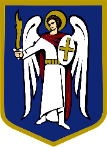 ДЕПУТАТКИЇВСЬКОЇ МІСЬКОЇ РАДИ IX СКЛИКАННЯ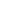 «30» вересня 2021 р.                                                                                  № 08/279/09/222-100В.о. Департаменту  з питань державного архітектурно – будівельного контролю міста КиєваПопович О.М.ДЕПУТАТСЬКЕ ЗВЕРНЕННЯ(в порядку ст. 13 Закону України «Про статус депутатів місцевих рад»)ШАНОВНА ОКСАНО МИКОЛАЇВНО!           До мене, як до депутата Київської міської ради, звернулися мешканці Деснянського району міста Києва зі скаргою на незаконне перепланування квартир №1 та №2 в багатоповерховому будинку № 69 по просп. Маяковського в  м.Києві.Із звернення мешканців будинку вбачається, що власниками даних квартир здійснюється їх перепланування під медичний центр.            Самовільно обладнано окремий вхід до приміщення шляхом вибиття вхідних дверей в фасадній стіні. Вхід облаштовано металевими сходами та   забетоновано доріжку.             Зі слів заявників, вказані будівельні роботи здійснюються без отримання дозвільної документації з численними порушеннями чинного законодавства України та без дотримання державних будівельних норм. На їх думку дане перепланування може зумовити обвал будинку, що призведе до загибелі людей.  Відповідно до Положення про Департамент з питань державного архітектурно – будівельного контролю міста Києва виконавчого органу Київської міської ради (Київської міської державної адміністрації), саме на вказаний структурний підрозділ КМДА покладено завдання щодо здійснення державного архітектурно – будівельного контролю стосовно об’єктів з незначними (СС1) та середніми (СС2) класами наслідків (відповідальності) та виявлення фактів самочинного будівництва об’єктів.На підставі викладеного вище, з метою належного захисту прав та законних інтересів мешканців територіальної громади міста Києва, прошу забезпечити перевірку викладених в цьому зверненні обставин та вжити необхідних заходів реагування в разі підтвердження інформації щодо перепланування частини житлового будинку без отримання відповідних дозвільних документів відповідно до вимог чинного законодавства. Про результати розгляду даного звернення, прошу проінформувати мене в строки, передбачені чинним законодавством України.З повагою          Депутат Київської міської ради				       Віталій Нестор